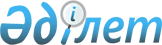 О признании утратившими силу некоторых постановлений акимата города АктауПостановление акимата города Актау Мангистауской области от 28 июня 2021 года № 03-04/1065. Зарегистрировано в Министерстве юстиции Республики Казахстан 7 июля 2021 года № 23322
      В соответствии с пунктом 1 статьи 27 Закона Республики Казахстан "О правовых актах", акимат города Актау ПОСТАНОВЛЯЕТ:
      1. Признать утратившими силу следующие постановления акимата города Актау Мангистауской области:
      1) постановление от 27 сентября 2016 года № 1751 "Об организации бесплатного питания отдельным категориям воспитанников государственных дошкольных организаций образования" (зарегистрировано в Реестре государственной регистрации нормативных правовых актов за № 3163);
      2) постановление от 24 июля 2019 года № 1715 "О внесении изменения в постановление акимата города Актау от 27 сентября 2016 года № 1751 "Об организации бесплатного питания отдельным категориям воспитанников государственных дошкольных организаций образования" (зарегистрировано в Реестре государственной регистрации нормативных правовых актов за № 3956).
      2. Государственному учреждению "Отдел образования по городу Актау" Управления образования Мангистауской области обеспечить государственную регистрацию настоящего постановления в Министерстве юстиции Республики Казахстан.
      3. Контроль за исполнением настоящего постановления возложить на заместителя акима города Байпакова А.Ж.
      4. Настоящее постановление вступает в силу со дня его первого официального опубликования.
					© 2012. РГП на ПХВ «Институт законодательства и правовой информации Республики Казахстан» Министерства юстиции Республики Казахстан
				
      Аким города Актау 

Н. Қилыбай
